Activities and Ideas for Year 3 to Year 6Activities and Ideas for Year 3 to Year 6Activities and Ideas for Year 3 to Year 6Activities and Ideas for Year 3 to Year 6EVERYDAY ACTIVITIESEVERYDAY ACTIVITIESEVERYDAY ACTIVITIESEVERYDAY ACTIVITIESREAD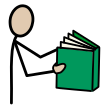 Research recipes online that require only 3 ingredients.MOVE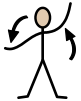 Design a workout with 3 stations which you rotate through 3 times.DRAW OR WRITE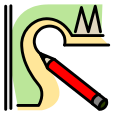 Draw or write instructions for making a recipe using only three ingredients SPEAK AND LISTEN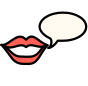 Persuade your caregiver to try out one of the new recipes you have found online.  Provide reasons why they should cook it.FINE MOTOR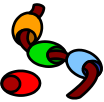 Use a stick in the dirt outside and draw as many circles as you can of different sizes. How many circles did you draw? Are any the same size? Talk about how hard/easy the task was.CREATIVE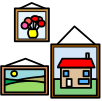 Collect leaves, flowers, or seeds from your yard and create a collage in the dirt or glue it on paper. Talk about what you have created and the materials that you used. Ask: What picture did you make? Why?CONSTRUCTION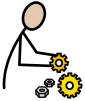 Using recycled materials found around your home/yard build a house, shelter or building. Talk about the recycled items you used and what you have constructed. Ask why did you use those materials?COOK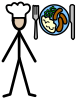 3 ingredient challenge. Find 3 ingredients you already have at home that you could put together to make a snack. Why did you choose those ingredients? Did your snack taste good/bad?GAMES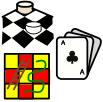 Match it up. Find items around the house or yard that can be matched, by colour or shape or in another way. Talk about all the items that you found. What interesting matches did you make?CONNECT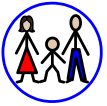 Pretend you are a reporter and interview someone at your house. Write some questions down first and then record the answers. Talk about what makes a good interview and why. Were some questions better than others? Why?ACTIVE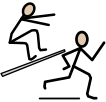 Crab walk. Move around your house or yard like a crab. Talk about different ways you could do this. How easy/hard was this challenge?RELAXATION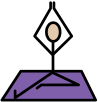 Have a bath or a shower. Take some time to let the water surround you or run over you. Talk about how you felt before and after the activity. Do you feel more or less relaxed after the activity?MUSIC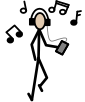 Animal sounds. Go outside and listen for animal sounds, try to make the same sounds yourself. Talk about the different sounds that you made. Ask was it hard/easy to hear or make animal sounds?TECHNOLOGY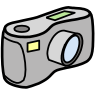 Design a maze using materials from around your home.  Will you guide an object or a person through it? Was the maze easy or difficult? How can you improve the design?HELPING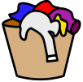 Help with the clothes washing. See how you can help with hanging out the washing or putting the clothes away. Talk about the way to neatly fold or hang clothing.FREE CHOICE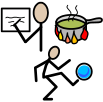 Choose an activity that gives you a break. What could you do that is for you? Think about activities that you enjoy. Talk about your activity choice with others.